Nurse Unit Manager – Glenarm Residential Aged Care FacilityKerang District HealthGreat work life balance Flexible working arrangementsVibrant and supportive team environmentCareer progression opportunity to Director of Clinical Services Relocation assistanceKerang District Health (KDH) is a small rural health service offering a broad range of acute, residential aged care, primary and community services to the Kerang community and surrounding district. KDH are now seeking to recruit a highly motived nursing professional to join the TEAM! The Nurse Unit Manager of Glenarm Residential Aged Care is a senior member of the Clinical Services team and has direct operational responsibility for the provision of high quality and safe patient services through leadership, coaching, team building, change management, and effective human and financial resource management.  To be eligible for this role you will hold current registration as a Registered Nurse / Midwife with the Nursing and Midwifery Board of Australia / AHPRA. You will be able to demonstrate extensive knowledge of contemporary nursing practices, have strong leadership and management skills as well as highly developed communication / interpersonal, negotiation and change management skills. Remuneration is in line with Victorian Public Sector Nurses and Midwives Enterprise Agreement. If you have the background and skills for this exciting role then we would like to hear from you.  For more information please visit our website at:www.hrsa.com.auor contact Jo Lowday on: 0400 158 155.  To make an application you will be required to submit: a Cover Letter incorporating a response to the Key Selection Criteria, your full CV and a completed HRS Application Form available on the HRS web site. Applications can be made online or sent by email to: 	       hrsa@hrsa.com.auApplications close: 17 September, 2021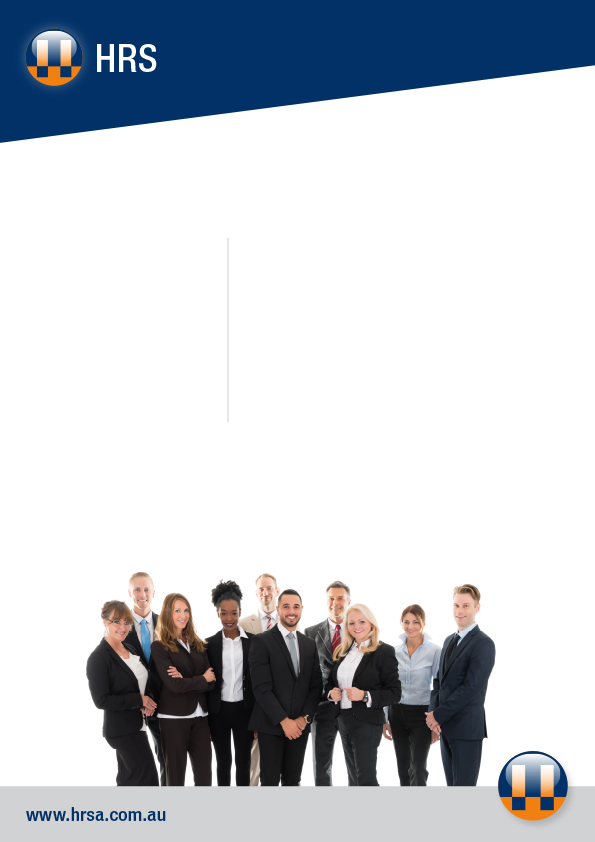 